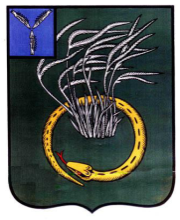 АДМИНИСТРАЦИЯПЕРЕЛЮБСКОГО МУНИЦИПАЛЬНОГО РАЙОНАСАРАТОВСКОЙ ОБЛАСТИП О С Т А Н О В Л Е Н И Еот 23 января 2019  года  №18с. ПерелюбО внесении изменений в постановление администрации Перелюбского муниципального района №221 от 23.04.2018 годаВ соответствии с Федеральным законом от  6 октября 2003 года  № 131-ФЗ «Об общих принципах организации местного самоуправления в Российской Федерации», на основании Устава Перелюбского муниципального района, администрация Перелюбского муниципального района ПОСТАНОВЛЯЕТ:1. Внести в постановление администрации Перелюбского муниципального района  Саратовской области №221 от 23.04.2018 года «О создании рабочей группы по содействию развития конкуренции на территории Перелюбского муниципального района Саратовской области» следующие изменения:- в приложении №1 к постановлению вместо «Пурьева Н.С.- начальник отдела экономического развития и торговли администрации Перелюбского муниципального района, секретарь Рабочей группы», читать «Батанова Алия Абдул-Хамитовна- начальник отдела экономического развития и торговли администрации Перелюбского муниципального района, секретарь Рабочей группы».2. Разместить (опубликовать) настоящее постановление на официальном сайте администрации Перелюбского муниципального района.4.Контроль за выполнением настоящего постановления оставляю за собой3. Настоящее постановление вступает в силу со дня его подписания. Глава Перелюбскогомуниципального района                                                                  Г.В. Мотин